Sehr geehrte Frau MusterHerzliche Gratulation zur Geburt Ihres Sohnes. Wir wünschen Ihrer Familie viel Freude und gute Gesundheit.Um den Einwohnerregistereintrag zu vervollständigen, bitten wir Sie, uns einerseits die Konfession und andererseits die Sorgerechtsregelung Ihres Kindes mitzuteilen. Bitte benützen Sie hierfür den untenstehenden Talon und senden Sie uns den unterschriebenen Brief bis spätestens 24. November 2015 wieder zurück.Vielen Dank.________________________________________________________________________Die Konfession von Samuel ist: 	   Röm.-kath. 	 Evang.–ref.         ohne/andereDie unterzeichnende sorgeberechtigte Person erklärt hiermit, im Besitze der gemeinsamen		oder		  alleinigen elterlichen Sorge zu sein.Datum	   Vorname/Name	UnterschriftFrauPriscila MusterMustergasse 578500 FrauenfeldFrauPriscila MusterMustergasse 578500 FrauenfeldFrauPriscila MusterMustergasse 578500 FrauenfeldFrauPriscila MusterMustergasse 578500 FrauenfeldFrauPriscila MusterMustergasse 578500 FrauenfeldKonfession und Sorgerecht für Samuel Elia, geb. 24.11.2015		Freundliche Grüsse		Freundliche Grüsse	 	Einwohnerdienste	 	Einwohnerdienste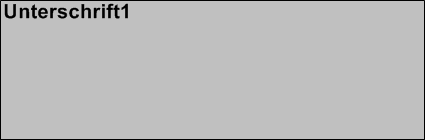 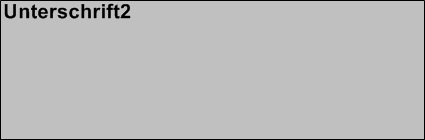 				Tobias Meier					Tobias Meier					Fachperson Einwohnerdienste					Fachperson Einwohnerdienste	